Representation to accompany a purchase of service contract with a value of $50,000 or more in a calendar or fiscal year, pursuant to Connecticut General Statutes §§ 4a-81(a) and 4a-81(b).  INSTRUCTIONS:Complete all sections of the form.  If the bidder or contractor has entered into more than one such consulting agreement, use a separate form for each agreement.  Sign and date the form in the presence of a Commissioner of the Superior Court or Notary Public.  If the bidder or contractor has not entered into a consulting agreement, as defined by Connecticut General Statutes § 4a-81(b)(1): Mark the fields below with “Not Applicable (N/A)”.  Sign and date the form on the second page in the presence of a Commissioner of the Superior Court or Notary Public.Submit completed form to the awarding State agency at the time of contract execution.Pursuant to section 4a-81 of the Connecticut General Statutes, the Contractor represents that it has not entered into any consulting agreements in connection with this Contract, except for the agreements listed below. "Consulting agreement" means any written or oral agreement to retain the services, for a fee, of a consultant for the purposes of (A) providing counsel to a contractor, vendor, consultant or other entity seeking to conduct, or conducting, business with the State, (B) contacting, whether in writing or orally, any executive, judicial, or administrative office of the State, including any department, institution, bureau, board, commission, authority, official or employee for the purpose of solicitation, dispute resolution, introduction, requests for information, or (C) any other similar activity related to such contracts. "Consulting agreement" does not include any agreements entered into with a consultant who is registered under the provisions of chapter 10 of the Connecticut General Statutes as of the date such contract is executed in accordance with the provisions of section 4a-81 of the Connecticut General Statutes.___________________		_________________Consultant’s Name and Title						Name of Firm (if applicable)_	__		______________________Start Date			 End Date				      CostThe basic terms of the consulting agreement are: ____________________________________________________________________________________________________________________________________________________________Description of Services Provided: ____________________________________________________________________________________________________________________________________________________________Is the consultant a former State employee or former public official? 	   YES	   NOIf YES: _______ 	___________	     Name of Former State Agency		              Termination Date of EmploymentSIGNATURE AND NOTARIZATION ON NEXT PAGEContractorContractor Name: ____________________________Name of Signatory (print): _______________Title of Signatory: ____________________The undersigned, being the person signing the Contract, swears that the representation in the Consulting Agreements Representation provision in this Contract is true to the best of my knowledge and belief, and is subject to the penalties of false statement.___________________________________SignatureSworn and subscribed before me on this _______ day of ____________, 20___._______________________________Commissioner of the Superior Courtor Notary Public_______________________________My Commission Expires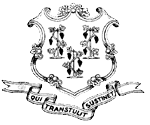 STATE OF CONSULTING AGREEMENT REPRESENTATION